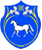 РОССИЙСКАЯ ФЕДЕРАЦИЯРЕСПУБЛИКА ХАКАСИЯШИРИНСКИЙ РАЙОНАДМИНИСТРАЦИЯЦЕЛИННОГО СЕЛЬСОВЕТАПОСТАНОВЛЕНИЕ                                                                                                       19.11.2020 г.                                            с. Целинного                                                      № 79В соответствии с Федеральными законами от 06.10.2003 года № 131-ФЗ «Об общих  принципах организации местного самоуправления в Российской Федерации»,  от 23.11.2009 года  № 261-ФЗ «Об энергосбережении и повышении энергетической эффективности и внесении изменений в отдельные законодательные акты Российской Федерации», с ч. 3 ст. 179 Бюджетного кодекса Российской Федерации, руководствуясь статьями  8, 46 Устава Целинного сельсовета, администрация Целинного сельсовета,ПОСТАНОВЛЯЕТ:1. Утвердить муниципальную программу «Энергосбережение и повышение энергетической эффективности в Целинном сельсовете на 2021-2025 годы» (Приложение).2. Главному бухгалтеру централизованной бухгалтерии  администрации Целинного сельсовета Осиповой Н.В. включить программу в перечень  муниципальных программ, предусмотренных к финансированию из бюджета Целинного сельсовета.3.Постановление вступает в силу с момента его принятия и подлежит размещению на официальном сайте администрации Целинного сельсовета.4. Контроль за исполнением данного постановления оставляю за собой.Глава Целинного сельсовета                                                                          Т.И. Морозова МУНИЦИПАЛЬНАЯ ПРОГРАММА«Энергосбережение и повышение энергетической эффективности в Целинном сельсовете на 2021-2025 годы»с. Целинный2020 годПАСПОРТмуниципальной программыВведение    В целях повышения эффективности использования топливно-энергетических ресурсов и создания необходимых условий для перевода экономики на энергосберегающий путь развития, устойчивого обеспечения энергоносителями, уменьшения негативного воздействия на окружающую среду, повышения энергетической безопасности на территории Целинного сельсовета Ширинского района Республики Хакасия разработана настоящая Программа. Разработка Программы является основой для определения политики в области энергосбережения и энергетической эффективности. Энергосбережение является актуальным и необходимым условием нормального функционирования администрации Целинного сельсовета, так как повышение эффективности использования энергетических ресурсов при непрерывном росте цен на энергоресурсы и соответственно росте стоимости электрической, тепловой энергии позволяет добиться существенной экономии, как энергетических ресурсов, так и финансовых ресурсов.   Анализ функционирования организации показывает, что основные потери энергетических ресурсов наблюдаются при неэффективном использовании, распределении потреблении энергетической, тепловой энергии.   Нерациональное использование и потери приводят к увеличению затрат на данные виды ресурсов. Соответственно это приводит к росту бюджетного финансирования, а также к ухудшению экологической обстановки.   Программа энергосбережения должна обеспечить снижение потребления всех видов топливно-энергетических ресурсов за счет выполнения плана мероприятий и соответственно перехода на экономичное и рациональное расходование энергетических ресурсов при полном удовлетворении потребностей в количестве и качестве энергетических ресурсов, превратить энергосбережение в решающий фактор технического функционирования.Цель Программы   Целью программы является:-повышение заинтересованности в энергосбережении;-снижение расходов бюджета Целинного сельсовета на энергоснабжение муниципальных зданий,  строений и сооружений за счет повышения эффективности и рационального использования всех энергетических ресурсов.   Индикаторы достижения цели:-снижение объема потребления всех видов топливно-энергетических ресурсов администрацией Целинного сельсовета, финансируемой из бюджета Целинного сельсовета.Задачи Программы   Для достижения указанной цели необходимо решать следующие задачи:-обеспечение учета используемых энергоресурсов администрацией Целинного сельсовета, находящихся в муниципальной собственности Целинного сельсовета;-снижение объема потребления энергоресурсов;-снижение удельных показателей потребления всех видов топливно-энергетических ресурсов;-сокращение расходов на оплату энергоресурсов администрацией Целинного сельсовета;-сокращение потерь тепловой, электрической энергии.Основные принципы Программы   Программа базируется на следующих основных принципах:-регулирование, надзор и управление энергосбережением;-обязательность учета энергетических ресурсов;-экономическая целесообразность энергосбережения.Анализ текущего состояния энергосбережения и повышения энергетической эффективности   В настоящее время затраты на энергетические ресурсы составляют существенную часть расходов. В условиях увеличения тарифов и цен на энергоносители их расточительное и неэффективное использование недопустимо.   Создание условий для повышения эффективности использования энергетических ресурсов становится одним из приоритетных направлением работы администрации Целинного сельсовета.     Основными проблемами, приводящими к нерациональному использованию энергетических ресурсов в Целинном сельсовете являются:-высокий износ зданий, строений, сооружений;-использование оборудования и материалов низкого класса энергетической эффективности;     Программа энергосбережения администрации Целинного сельсовета обеспечивает перевод на минимальные затраты на энергетические ресурсы.Программа предусматривает:-систему отслеживания потребления энергоресурсов и совершенствования энергетического баланса;-организацию учета и контроля по рациональному использованию энергоресурсов;-организацию энергетических обследований для выявления нерационального использования энергоресурсов;-разработку и реализацию энергосберегающих мероприятий.Перечень мероприятий Программы   Перечень мероприятий  Программы изложен в приложении № 2.В ходе реализации данной муниципальной программы планируется заменить имеющиеся    44 светильников уличного освещения на энергосберегающие.Целевые показатели (индикаторы) достижения целейи решения задач Программы    Целевыми индикаторами и показателями Программы являются:-сокращение расходов бюджета на обеспечение энергетическими ресурсамиадминистрации Целинного сельсовета;-повышение эффективности использования энергетических ресурсов.    В Программе  предусмотрена система целевых индикаторов и  показателей, отражающих целевую результативность ее мероприятий.    Целевые показатели Программы определены в соответствии с Методикой расчета значений целевых показателей в области энергосбережения и повышения энергетической эффективности, в том числе в сопоставимых условиях, утвержденном приказом Минэнерго России от 30 июня 2014 года № 399 «0б утверждении методикирасчета значений целевых показателей в области энергосбережения и повышения энергетической эффективности, в том  числе в сопоставимых условиях»  (Приложение № 3)Ожидаемые результаты   По итогам реализации Программы прогнозируется достижение следующих основных результатов:- обеспечения надежной и бесперебойной работы системы энергосбережения организации;- снижение расходов на энергетические ресурсы;- снижение удельных показателей потребления энергетических ресурсов;- использование оборудования и материалов высокого класса энергетической эффективности;- стимулирование энергосберегающего поведения работников организации.    В результате модернизации системы уличного освещения села с использованием энергосберегающих светильников  предполагается в 2025 году снизить годовое потребление электроэнергии на 12% (с 50 тыс.кВт.ч. до 44 тыс.кВт.ч.).    Удельное потребление в расчете на 1 км линии электропередач (в том числе в разрезе улиц села), которое будет достигнуто по завершению данной программы представлено в приложении № 5.    Реализация Программы также обеспечит высвобождение дополнительных финансовых средств  за счет полученной экономии в результате снижения затрат на оплату энергетических ресурсов (приложение № 4).    В 2021 — 2025 годах общий объем финансирования Программы за счет источниковфинансирования составит 50 тысячи рублей (приложение № 1).Механизм реализации Программы,контроль над ходом ее реализации    Реализация Программы заключается в осуществлении перечня мероприятий Программы в соответствии с приложением № 2.     По итогам реализации мероприятий  Программы проводится оценка их эффективности. В случае необходимости перечень мероприятий Программы корректируется.    Контроль над ходом реализации Программы осуществляет глава Целинного сельсовета.В ходе реализации Программы осуществляется текущий контроль, ежегодный контроль. По итогам ежегодного контроля осуществляется оценка результатов реализации Программы.Оценка эффективности реализации ПрограммыОценка эффективности реализации Программы производится ежегодно (поэтапно). Оценка эффективности реализации муниципальной программы осуществляется в два этапа.На первом этапе осуществляется оценка эффективности реализации, основных мероприятий, включенных в муниципальную программу, и включает:1) оценку степени реализации основных мероприятий и достижения ожидаемых непосредственных результатов их реализации;2) оценку степени соответствия запланированному уровню расходов;3) оценку эффективности использования средств местного бюджета;4) оценку степени достижения целей и решения задач основных мероприятий, входящих в муниципальную Программу (далее - оценка степени реализации основных мероприятий);На втором этапе осуществляется оценка эффективности реализации муниципальной Программы в целом, включая оценку степени достижения целей и решения задач муниципальной программы.Степень реализации мероприятий оценивается, как доля мероприятий, выполненных в полном объеме по следующей формуле:СРм = Мв / М, где:СРм - степень реализации мероприятий;Мв - количество мероприятий, выполненных в полном объеме, из числа мероприятий, запланированных к реализации в отчетном году;М - общее количество мероприятий, запланированных к реализации в отчетном году.Для оценки эффективности реализации Программы на территории поселения ежегодно проводится мониторинг в сфере энергосбережения и повышения энергетической эффективности.Бюджетная эффективность Программы определяется как степень реализации расходных обязательств и рассчитывается по формуле:Э бюдж. = Ф факт. х 100 / Ф пл.,где Э бюдж. - бюджетная эффективность Программы;Ф факт. - фактическое использование средств;Ф пл. - планируемое использование средств.    По итогам сравнения показателей проводится анализ с выявлением причин неполного либо несвоевременного достижения прогнозных целевых показателей Программы. На основание данного анализа администрация Целинного сельсовета разрабатывает предложения по совершенствованию мер, направленных на повышение энергетическойэффективности.На основании оценки результатов реализации Программы главой Целинного сельсовета принимается одно из следующих решений:а) о внесении изменений и дополнений в Программу;б) о продолжении реализации Программы в утвержденной редакции.Ресурсное обеспечение Муниципальной программы «Энергосбережение и повышение энергетической эффективности в Целинном сельсовете на 2021-2025 годы»   Финансовое обеспечение реализации Программы осуществляется за счет бюджета Целинного сельсовета (далее местный бюджет)  и республиканского бюджета  Республики Хакасия.    Сумма бюджетных средств на финансирование программы ежегодно корректируется по результатам уточненных ежегодных мероприятий, с учетом индекса дефлятора цен на материалы и услуги по отношению к объему финансирования.ПЛАН МЕРОПРИЯТИЙпо реализации Муниципальной программы «Энергосбережение и повышение энергетической эффективности в Целинном сельсовете на 2021-2025 годы»Целевые показатели Муниципальной программы «Энергосбережение и повышение энергетической эффективности в Целинном сельсовете на 2021-2025 годы»ЭлектроэнергияПримечание:  Анализ фактических целевых показателей за 2018-2020 года является нецелесообразным, так как удельный расход электроэнергии искажен из-за того, что в данные года не в полном объеме был представлен среднегодовой расход электроэнергии (длительное отключение за несвоевременную оплату потребленной электроэнергии  из-за блокировки лицевых счетов)Экономия электрической энергии	                                                                                                                                                            Приложение № 5                                                                                                                                                                        к Муниципальной программе                                                                                                                                                                       «Энергосбережение и повышение                                                                                                                                                                        энергетической эффективности в                                                                                                                                                                       Целинном                                                                                                                                                                       сельсовете на 2021-2025 годы»Удельное потребление электроэнергии в расчете на 1 км линии электропередачОб утверждении муниципальной программы «Энергосбережение и повышение энергетической эффективности в  Целинном сельсовете на 2021-2025 годы»Приложениек Постановлению администрации Целинного сельсовета № 79 от «19» ноября  2020  годаНаименование программы«Энергосбережение и повышение энергетической эффективности в Целинном сельсовете на 2021-2025 годы»Основание для разработки программы-Федеральный закон от 23.11.2009 года  № 261-ФЗ «Об энергосбережении и повышении энергетической эффективности и внесении изменений в отдельные законодательные акты Российской Федерации»;-Федеральный закон от 06.10.2003 года № 131-ФЗ «Об общих  принципах организации местного самоуправления в Российской Федерации»;-Распоряжение Правительства Российской Федерации от 31.12.2009 года № 1225 «О требованиях к региональным и муниципальным программам в области энергосбережения и повышения энергетической эффективности»;- Распоряжение Правительства Российской Федерации от 31.12.2009 № 1830-р «План мероприятий по энергосбережению и повышению энергетической эффективности в Российской Федерации, направленных на реализацию Федерального закона «Об энергосбережении и о повышении энергетической эффективности и о внесении изменений в отдельные законодательные акты Российской Федерации;-Распоряжение Правительства Республики Хакасия от 08.02.2010 года № 19-рп;- Постановление Правительства Российской Федерации от 20.02.2010 года № 67 «О внесении изменений в некоторые акты Правительства Российской Федерации по вопросам определения полномочий федеральных органов исполнительной власти в области энергосбережения и повышения энергетической эффективности»;-Приказ Министерства экономического развития Российской Федерации от 17.02.2010 года № 61 «Об утверждении примерного перечня мероприятий в  области энергосбережения и повышения энергетической эффективности, который может быть использован в целях разработки региональных муниципальных программ в области энергосбережения и повышения энергетической эффективности».Заказчик программыАдминистрация Целинного сельсоветаРазработчик программыАдминистрация Целинного сельсоветаЦель программы-повышение заинтересованности в энергосбережении;-снижение расходов бюджета Целинного сельсовета на энергосбережение муниципальных зданий, строений и сооружений за счет повышения эффективности и рационального использования всех энергетических ресурсов.Задачи программы-Обеспечение учета используемых энергоресурсов администрацией Целинного сельсовета и объектов, находящихся в муниципальной собственности администрации Целинного сельсовета;-снижение объема потребления всех видов топливно- энергетических ресурсов; -снижение удельных показателей потребления электрической и тепловой энергии;-сокращение расходов на оплату энергоресурсов администрацией Целинного сельсовета;-сокращение потерь тепловой, электрической энергии.Целевые индикаторы к показателю муниципальной программы- снижение объема потребления всех видов топливно-энергетических ресурсов администрацией Целинного сельсовета, финансируемой из бюджета Целинного сельсовета;-удельный расход электрической энергии  (в расчете на 1 кв.м. общей площади администрации Целинного сельсовета и  линии электропередач).Сроки реализации программы2021-2025 г.г.Источники финансирования программы-средства бюджета Целинного сельсовета (местный бюджет);-средства республиканского бюджета Республики Хакасия.Планируемые результаты реализации ПрограммыОбеспечение:-снижения объемов потребления всех видов топливно- энергетических ресурсов;-снижение нагрузки по оплате энергоносителей на местный бюджет;-снижение удельных показателей потребления электрической, тепловой энергии.Приложение № 1к Муниципальной программе «Энергосбережение и повышение энергетической эффективности в муниципальном образовании Целинный сельсовет на 2021-2025 годы»ГодФинансовые затраты в действующих ценах всего (тыс. рублей)Источники финансированияИсточники финансированияГодФинансовые затраты в действующих ценах всего (тыс. рублей)Бюджет Целинного сельсовета           (местный бюджет)Бюджет Республики Хакасия202110,010.00202210,010.00202310,010,00202410,010,00202510.010,00Общий объем финансирования50,050,00Приложение № 2к Муниципальной программе «Энергосбережение и повышение энергетической эффективности в Целинном сельсовете на 2021-2025 годы»№ п/пНаименование мероприятияИсполнительОбъемы финансирования (местный бюджет) тыс.рублейСрок исполнения1 Проведение энергетических обследований муниципальных учрежденийАдминистрация Целинного сельсовета52021-20252Разработка и принятие муниципальных нормативных правовых актов в сфере энергосбереженияАдминистрация Целинного сельсоветаНе требуется2021-20253Установка современных приборов учета электро- и тепловой энергии, проверка, замена, вышедших из строя приборовАдминистрация Целинного сельсовета52021-20254Повышение тепловой защиты зданий учреждений: утепление чердачных, подвальных помещений, замена оконных блоков, дверей, утепление оконных и дверных проемовАдминистрация Целинного сельсовета52021-20255Модернизация систем уличного освещения с. Целинное с использованием энергосберегающих светильниковАдминистрация Целинного сельсовета202021-2025                             (по необходимости)6Электромонтажные работы по установке энергосберегающих светодиодных светильников Администрация Целинного сельсовета102021-2025                             (по необходимости)7Обучение ответственных лиц по вопросу эффективного использования энергоресурсов Администрация Целинного сельсовета52021-2025                                       (по необходимости)8Выявление бесхозяйных объектов недвижимого имущества, используемых для передачи электрической энергии по организации постановки в установленном порядке таких объектов на учет в качестве бесхозяйных объектов недвижимого имущества и признанию права муниципальной собственности на такие бесхозяйные объекты недвижимого имущества;Администрация Целинного сельсоветаНе требуется2021-2025                                       (по необходимости)Итого бюджет МО (местный бюджет)50Приложение № 3к Муниципальной программе «Энергосбережение и повышение энергетической эффективности в Целинном сельсовете на 2021-2025 годы»Наименование показателяЕд.изм.Плановые показателиПлановые показателиПлановые показателиПлановые показателиПлановые показателиНаименование показателяЕд.изм.2021г2022г2023г2024г2025гАдминистративные зданияАдминистративные зданияАдминистративные зданияАдминистративные зданияАдминистративные зданияАдминистративные зданияАдминистративные зданияКоличество зданийшт22222Площадь зданийкв.м760,2760,2760,2760,2760,2Среднегодовой расход электроэнергиикВт.ч1528,31420137513011266Удельный расход электроэнергии на снабжение зданий (годовой)кВт.ч/кв.м21,91,81,71,7Здание котельной Количество зданийшт11111Площадь зданийкв.м635,2635,2635,2635,2635,2Среднегодовой расход электроэнергиикВт.ч4862,14751470246394587Удельный расход электроэнергии на снабжение зданий (годовой)кВт.ч/кв.м7,77,57,47,37,2Уличное освещениеПротяженность линии электропередачкм5,675,675,675,675,67Среднегодовой расход электроэнергиикВт.ч5012047550461004530044210Удельный расход электроэнергии (годовой)кВт.ч/км8839,58386,28130,57989,47797,2Приложение № 4к Муниципальной программе «Энергосбережение и повышение энергетической эффективности в Целинном сельсовете на 2021-2025 годы»№ п/пНаименование показателяЕдиница измеренияОбъем потребления по годамОбъем потребления по годамОбъем потребления по годамОбъем потребления по годамОбъем потребления по годам№ п/пНаименование показателяЕдиница измерения202120222023202420251Прогноз потребления  без энергосберегающей составляющей тыс.кВт.ч50505050502Прогноз потребления с учетом энергосберегающей составляющейтыс.кВт.ч50484645443Общее снижениетыс.кВт.ч024564Экономический эффект от реализации Программытыс.руб.(6,9 руб./кВт.ч.)013,827,634,541,4ИТОГО:5,674424745-9205,47№ п/пНаименование улицыПротяженность, кмКоличество фонарей, штФактическая мощность светильника, кВт*чСреднее число часов горения в годСреднее число часов горения в годУдельное потребление, в расчете на 1 км линии электропередач, кВт*ч/кмУдельное потребление, в расчете на 1 км линии электропередач, кВт*ч/км1Пушкина1,0580,254745 (365 дн*13 час)9038,10(8*0,25*4745/1,05)2Железнодорожная1,0770,254745 (365 дн*13 час)7760,51(7*0,25*4745/1,07)3Гагарина0,3540,254745 (365 дн*13 час)13557,14(4*0,25*4745/0,35)450 ЛЕТ ВЛКСМ0,2520,254745 (365 дн*13 час)9490(2*0,25*4745/0,25)5Белевская0,850,254745 (365 дн*13 час)7414,06(5*0,25*4745/0,8)6Ленина0,960,254745 (365 дн*13 час)7908,33(6*0,25*4745/0,9)7Советская0,780,254745 (365 дн*13 час)13557,14(8*0,25*4745/0,7)8Заречная0,5540,254745 (365 дн*13 час)8627,27(4*0,25*4745/0,55)